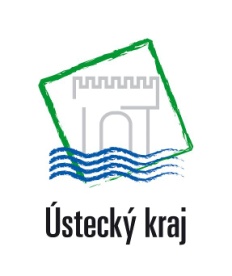 Pozvánka naKonferenci Ústeckého kraje pro osoby zdravotně postižené a seniorydne 19. dubna 2018 od 9.30 – 13.30 hodinTéma:                                                                                                                     Sociální legislativa pro OZP a seniory v aktuálním znění právních předpisů.Organizátor konference: Ústecký kraj ve spolupráci s Rehabilitačním oddělením Krajské zdravotní, a.s. - Masarykovy nemocnice v Ústí nad Labem, o.z.Místo konání: Konferenční sál Krajského úřadu Ústeckého kraje (2. podlaží budovy A, Velká Hradební 3118/48, 400 02 Ústí nad Labem). Program:  9.00 – 9.30  	Registrace účastníků konference  9.30 – 10.00	Zahájení konference, přivítání účastníků konference: 10.00 – 10.35	Seznámení s aktuálními změnami v sociální legislativě – systémové změny 2018 v oblasti dávkových pojistných a nepojistných systémů (pracovní neschopnost, otcovská, dlouhodobé ošetřovné, sirotčí důchody, rodičovský příspěvek atd..)10.35 – 10.45	Vystoupení firmy ProMedicus Home Care Services, s.r.o. – nabídka domácí zdravotní péče10.45 -  11.00	Přestávka, občerstvení11.00 – 12.00	Pracovní rehabilitace a podmínky zaměstnávání OZP	                                                                                                            Zvláštní pomůcky přidělované Úřadem práce ČR dle zákona č. 329/2011 Sb., o přidělování pomůcek pro osoby zdravotně postižené, aktuální změny	Příspěvek na péči, aktuální změny dle zákona č.108/2006 Sb.,o sociálních službách..)	12.00 – 12.15 	Přestávka, občerstvení12.15 – 13.30	Seznámení s nadacemi a nadačními fondy ČRDiskuse – závěr konference    	Přednášející: 	Mgr. Josef Kočí, DiS., sociální referent Rehabilitačního oddělení Krajské zdravotní, a.s. - Masarykovy nemocnice v Ústí nad Labem, o.z.Po dobu konference bude zajištěno občerstvení.Doprovodná akce: Výstava a poradenství firem produkujících kompenzační pomůcky. Předpoklad : DMA Praha, MEDEOS Praha, MEYRA Praha, PROMEDICUS, s.r.o-Ústí nad Labem-domácí zdravotní péče.Poučení a pokyny:  Konference je organizována pod záštitou předsedy Výboru pro zdravotnictví a Poradního orgánu hejtmana Ústeckého kraje pro seniory a zdravotně postižené, Bc. Pavla Csonky. Akce je bezplatná a je určená organizacím pro osoby zdravotně postižené v Ústeckém kraji, seniorským organizacím i konkrétním osobám a veřejnosti bez omezení.V případě Vašeho zájmu je nutné elektronicky zaslat vyplněnou návratku o Vaší účasti ke zmíněné konferenci nejpozději do 23. března 2018 na email: kotlikova.k@kr-ustecky.cz (návratka je na konci dokumentu). NávratkaKonference Ústeckého kraje pro osoby zdravotně postižené a seniorydne 19. dubna 2018 od 9.30 – 13.30hodinVyplněnou návratku zasílejte nejpozději do 23. března 2018 na e-mailovou adresu: kotlikova.k@kr-ustecky.cz příjmení, jméno, titulorganizacepracovní poziceadresatelefone-mailpříjmení, jméno, titulorganizacepracovní poziceadresatelefone-mail